Додатково пропонуємо Гумат Калію, Біо-фунгіциди, Мікро- і Макродобривадля передпосівної обробки насіння та листового підживлення Ваших посівів095-515-41-66,      098-101-20-80,      063-134-22-39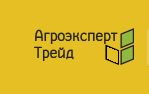 ПРАЙС НА СОНЯШНИК ТА КУКУРУДЗУГібрид Гібрид ТехнологіяЦіна за п.од., грнЦіна за п.од., грнЦіна за п.од., грнЦіна за п.од., грнЦіна за п.од., грнЦіна за п.од., грнЦіна за п.од., грнЦіна за п.од., грнЦіна за п.од., грнГібрид Гібрид ТехнологіяЕкстраЕкстраЕкстраЕкстраЕкстраЕкстраСтандартСтандартСтандартСербська селекціяСербська селекціяСербська селекціяСербська селекціяСербська селекціяСербська селекціяСербська селекціяСербська селекціяСербська селекціяСербська селекціяСербська селекціяСербська селекціяВрожай 2023Врожай 2023Врожай 2023Врожай 2023Врожай 2023Врожай 2023Врожай 2023Врожай 2023Врожай 2023Врожай 2023Врожай 2023Врожай 2023НС ТАУРУСНС ТАУРУСПід євролайтинг4100/36004100/36004100/36004100/36004100/36004100/3600330033003300НС 6045НС 6045Під євролайтинг4200/37504200/37504200/37504200/37504200/37504200/3750335033503350НС ІмісанНС ІмісанПід євролайтинг4100/36004100/36004100/36004100/36004100/36004100/3600330033003300Грифон (НС 7640) Грифон (НС 7640) Під євролайтинг4500/43504500/43504500/43504500/43504500/43504500/4350380038003800НС ПЕГАС (НС 6341)НС ПЕГАС (НС 6341)Під євролайтинг4540/43804540/43804540/43804540/43804540/43804540/4380380038003800ГрутГрутПід євролайтинг4570/44004570/44004570/44004570/44004570/44004570/4400380038003800Рімі 2Рімі 2Під євролайтинг4465/35254465/35254465/35254465/35254465/35254465/3525282228222822КорсикаКорсикаПід євролайтинг4465/35254465/35254465/35254465/35254465/35254465/3525282228222822НС Х 6343НС Х 6343Під євролайтинг4465/35254465/35254465/35254465/35254465/35254465/3525282228222822Тор Сумо   (7 + рас) (НС 7749)Тор Сумо   (7 + рас) (НС 7749)Під гранстар4540/43804540/43804540/43804540/43804540/43804540/4380380038003800Старк Сумо (7 + рас) (НС 8004)Старк Сумо (7 + рас) (НС 8004)Під гранстар4570/44004570/44004570/44004570/44004570/44004570/4400380038003800НС СУМО 007НС СУМО 007Під гранстар4370/41004370/41004370/41004370/41004370/41004370/4100365036503650НС  Х  6749  A-G+НС  Х  6749  A-G+Під гранстар4300/39004300/39004300/39004300/39004300/39004300/3900349034903490НС Х 8005 A-G+НС Х 8005 A-G+Під гранстар4300/40004300/40004300/40004300/40004300/40004300/4000349034903490НС Х 7917 A-G+НС Х 7917 A-G+Під гранстар4300/39004300/39004300/39004300/39004300/39004300/3900349034903490НС Х 8002 A-FНС Х 8002 A-FПід гранстар4300/33504300/33504300/33504300/33504300/33504300/3350290029002900НС  Х  1752 A-FНС  Х  1752 A-FПід гранстар4300/32504300/32504300/32504300/32504300/32504300/3250279027902790НС  Х  2652     НС  Х  2652     Під гранстар4300/32504300/32504300/32504300/32504300/32504300/3250279027902790НС Х 8001НС Х 8001Під гранстар4465/35254465/35254465/35254465/35254465/35254465/3525282228222822ВаленсіяВаленсіяПід гранстар4465/35254465/35254465/35254465/35254465/35254465/3525282228222822КастиліяКастиліяПід гранстар4465/35254465/35254465/35254465/35254465/35254465/3525282228222822АстуріяАстуріяПід гранстар4465/35254465/35254465/35254465/35254465/35254465/3525282228222822НС АВАЛОН (НС 6046)НС АВАЛОН (НС 6046)Класична(вовчок 7рас+)4270/41004270/41004270/41004270/41004270/41004270/4100330033003300Латітуда ОРЛатітуда ОРКласична4456/33444456/33444456/33444456/33444456/33444456/3344267926792679ГольфстрімГольфстрімКласична4456/33444456/33444456/33444456/33444456/33444456/3344267926792679ФеномФеномКласична4462/33444462/33444462/33444462/33444462/33444462/3344267926792679Драган ОРДраган ОРКласична4456/33444456/33444456/33444456/33444456/33444456/3344267926792679НС КонстантінНС КонстантінКласична4456/33444456/33444456/33444456/33444456/33444456/3344267926792679Українська селекція Українська селекція Українська селекція Українська селекція Українська селекція Українська селекція Українська селекція Українська селекція Українська селекція Українська селекція Українська селекція Українська селекція Врожай 2023Врожай 2023Врожай 2023Врожай 2023Врожай 2023Врожай 2023Врожай 2023Врожай 2023Врожай 2023Врожай 2023Врожай 2023Врожай 2023МачетеМачетеПід євролайтинг380038003600360036003600---Ново-АльеНово-АльеПід євролайтинг300030003000300030003000275027502350ФіністерФіністерПід євролайтинг300030002750275027502750250025002250СкітерСкітерПід євролайтинг400040004000400040004000---БрендБрендПід євролайтинг290029002900290029002900270027002700БондБондПід гранстар330033003100310031003100280028002800МатрицяМатрицяПід гранстар330033003100310031003100---РеалРеалПід гранстар330033003100310031003100---Гранд АдміралГранд АдміралПід гранстар290029002900290029002900270027002700ПровансПровансПід гранстар270027002700270027002700230023002300ПраймПраймПід гранстарочікуєтьсяочікуєтьсяочікуєтьсяочікуєтьсяочікуєтьсяочікуєтьсяочікуєтьсяочікуєтьсяочікуєтьсяРавелінРавелінПід гранстар245024502450245024502450225022502250РонаРонаПід гранстар270027002600260026002600250025002000СавойСавойПід гранстар270027002500250025002500225022502000ЗлатсонЗлатсонКласична160016001600160016001600150015001500ЯсонЯсонКласична150015001500150015001500140014001400ГуслярГуслярКласична170017001700170017001700150015001500ГаярдГаярдКласична370037003150315031503150290029002600ПрометейПрометейКласична140014001400140013001300130013001300СУРСУРКласична130013001300130013001300130013001300Кондитерський соняшникКондитерський соняшникКондитерський соняшникКондитерський соняшникКондитерський соняшникКондитерський соняшникКондитерський соняшникКондитерський соняшникКондитерський соняшникКондитерський соняшникКондитерський соняшникКондитерський соняшникЛакомкаЛакомкаКласична190019001900190017001700170017001700ЛюксЛюксКласична160016001600160016001600160016001600Врожай 2022Врожай 2022Врожай 2022Врожай 2022Врожай 2022Врожай 2022Врожай 2022Врожай 2022Врожай 2022Врожай 2022Врожай 2022Врожай 2022МатрицяМатрицяПід гранстар240024002400240024002400220022002200РембоРембоПід гранстар220022002200220022002200---Котор Котор Під гранстар220022002200220022002200---ЗлатсонЗлатсонКласична155015501550155015501550---ГуслярГуслярКласична165016501650165016501650---Гранд АдміралГранд АдміралПід гранстар250025002500250025002500---ПраймПраймПід гранстар250025002500250025002500---РавелінРавелінПід гранстар210021002100210021002100---Ново-АльеНово-АльеПід євролайтинг250025002500250025002500170017001700ПрометейПрометейКласична145014501450145014501450145014501450ВНІІМКВНІІМККласична180018001800160016001600160013001300Українська селекція «ВНІС» Українська селекція «ВНІС» Українська селекція «ВНІС» Українська селекція «ВНІС» Українська селекція «ВНІС» Українська селекція «ВНІС» Українська селекція «ВНІС» Українська селекція «ВНІС» Українська селекція «ВНІС» Українська селекція «ВНІС» Українська селекція «ВНІС» Українська селекція «ВНІС» Врожай 2023Врожай 2023Врожай 2023Врожай 2023Врожай 2023Врожай 2023Врожай 2023Врожай 2023Врожай 2023Врожай 2023Врожай 2023Врожай 2023ЛаймКласичнаКласичнаКласична40304030403040303570357035703570ВегасПід гранстарПід гранстарПід гранстар47654765476547654170417041704170АматоПід гранстарПід гранстарПід гранстар47654765476547654170417041704170ФолкПід гранстарПід гранстарПід гранстар47654765476547654170417041704170МагнумПід гранстарПід гранстарПід гранстар40554055405540553590359035903590МастакПід гранстарПід гранстарПід гранстар40554055405540553590359035903590ШенонПід гранстарПід гранстарПід гранстар44154415441544153920392039203920АльмераПід гранстарПід гранстарПід гранстар40554055405540553590359035903590Карлос 105Під євролайтингПід євролайтингПід євролайтинг40554055405540553590359035903590АрмагедонПід євролайтингПід євролайтингПід євролайтинг39203920392039203450345034503450Врожай 2022Врожай 2022Врожай 2022Врожай 2022Врожай 2022Врожай 2022Врожай 2022Врожай 2022Врожай 2022Врожай 2022Врожай 2022Врожай 2022ЛаймЛаймКласична------300030003000Врожай 2021Врожай 2021Врожай 2021Врожай 2021Врожай 2021Врожай 2021Врожай 2021Врожай 2021Врожай 2021Врожай 2021Врожай 2021Врожай 2021ЛаймЛаймКласична------240024002400Гібрид кукурудзиГібрид кукурудзиФАОЦіна за п.од., грнЦіна за п.од., грнЦіна за п.од., грнЦіна за п.од., грнЦіна за п.од., грнЦіна за п.од., грнЦіна за п.од., грнЦіна за п.од., грнЦіна за п.од., грнСади України врожай 2023Сади України врожай 2023Сади України врожай 2023Сади України врожай 2023Сади України врожай 2023Сади України врожай 2023Сади України врожай 2023Сади України врожай 2023Сади України врожай 2023Сади України врожай 2023Сади України врожай 2023Сади України врожай 2023НС 2642НС 2642380239423942394239423942394239423942394НС 3030НС 3030400239423942394239423942394239423942394Українська селекція «ВНІС» врожай 2023Українська селекція «ВНІС» врожай 2023Українська селекція «ВНІС» врожай 2023Українська селекція «ВНІС» врожай 2023Українська селекція «ВНІС» врожай 2023Українська селекція «ВНІС» врожай 2023Українська селекція «ВНІС» врожай 2023Українська селекція «ВНІС» врожай 2023Українська селекція «ВНІС» врожай 2023Українська селекція «ВНІС» врожай 2023Українська селекція «ВНІС» врожай 2023Українська селекція «ВНІС» врожай 2023Гран 310Гран 310  ФАО 250---------Парадіз                                    NEWПарадіз                                    NEWФАО 270---------ВН 63ВН 63 ФАО 280326532653265326532653265326532653265ТорТорФАО 280---------Гран 6Гран 6ФАО 300326532653265326532653265326532653265Мантікора                              NEWМантікора                              NEWФАО 320---------Вн 6763Вн 6763 ФАО 320326532653265326532653265326532653265Амарок 290Амарок 290ФАО 320---------Тесла Тесла ФАО 350326532653265326532653265326532653265Гран 1Гран 1ФАО 370326532653265326532653265326532653265Гібрид кукурудзиГібрид кукурудзиФАОЦіна за п.од., грнЦіна за п.од., грнЦіна за п.од., грнЦіна за п.од., грнЦіна за п.од., грнЦіна за п.од., грнЦіна за п.од., грнЦіна за п.од., грнЦіна за п.од., грнГібрид кукурудзиГібрид кукурудзиФАО202220222022202220222022202120212021Гран 220Гран 220 ФАО 210------219021902190Гран 310Гран 310ФАО 250------219021902190ВН 63ВН 63ФАО 280300030003000300030003000---ТорТорФАО 280300030003000300030003000---Гран 6Гран 6ФАО 300300030003000300030003000---Вн 6763Вн 6763ФАО 320300030003000300030003000---Амарок 290Амарок 290ФАО 320300030003000300030003000259025902590Тесла Тесла ФАО 350300030003000300030003000259025902590Гран 1Гран 1ФАО 370------259025902590Українська селекція врожай 2022Українська селекція врожай 2022Українська селекція врожай 2022Українська селекція врожай 2022Українська селекція врожай 2022Українська селекція врожай 2022Українська селекція врожай 2022Українська селекція врожай 2022Українська селекція врожай 2022Українська селекція врожай 2022Українська селекція врожай 2022Українська селекція врожай 2022Гібрид кукурудзиГібрид кукурудзиФАОЦіна за п.од., грнЦіна за п.од., грнЦіна за п.од., грнЦіна за п.од., грнЦіна за п.од., грнЦіна за п.од., грнЦіна за п.од., грнЦіна за п.од., грнЦіна за п.од., грнГібрид кукурудзиГібрид кукурудзиФАОЕкстраЕкстраЕкстраЕкстраЕкстраЕкстраСтандартСтандартСтандартДН ПивихаДН ПивихаФАО 180------125012501250ДБ ХотинДБ ХотинФАО 280145014501450145014501450---Рубікон (2021)Рубікон (2021)ФАО 250------1600/14001600/14001600/1400Українська селекція врожай 2023Українська селекція врожай 2023Українська селекція врожай 2023Українська селекція врожай 2023Українська селекція врожай 2023Українська селекція врожай 2023Українська селекція врожай 2023Українська селекція врожай 2023Українська селекція врожай 2023Українська селекція врожай 2023Українська селекція врожай 2023Українська селекція врожай 2023Гібрид кукурудзиГібрид кукурудзиФАОЦіна за п.од., грнЦіна за п.од., грнЦіна за п.од., грнЦіна за п.од., грнЦіна за п.од., грнЦіна за п.од., грнЦіна за п.од., грнЦіна за п.од., грнЦіна за п.од., грнГібрид кукурудзиГібрид кукурудзиФАОЕкстраЕкстраЕкстраЕкстраЕкстраЕкстраСтандарт Стандарт Стандарт ДН ПивихаДН ПивихаФАО 180135013501350135013501350125012501250Оржиця 237 МВОржиця 237 МВФАО 240135013501350135013501350125012501250ДН ХортицяДН ХортицяФАО 240135013501350135013501350125012501250ДН СлавицяДН СлавицяФАО 250135013501350135013501350125012501250ДН АстраДН АстраФАО 270110011001100110011001100100010001000ДБ ХотинДБ ХотинФАО 280145014501450145014501450135013501350Дніпровський 257 СВДніпровський 257 СВФАО 290135013501350135013501350125012501250ДН ДеметраДН ДеметраФАО 300145014501450145014501450135013501350Зедан 26Зедан 26ФАО 250215021502150215021502150215021502150Зедан 28Зедан 28ФАО 280215021502150215021502150215021502150Зедан 32Зедан 32ФАО 320215021502150215021502150215021502150Дніпровський-181СВ        Дніпровський-181СВ        ФАО 180135013501350135013501350125012501250